Внимание: «горячая линия!»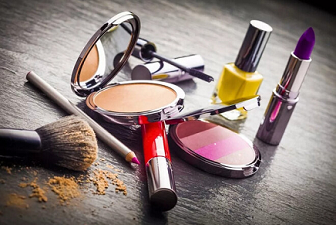      Консультационный пункт для потребителей филиала ФБУЗ «Центр гигиены и эпидемиологии в Кемеровской области-Кузбассе» информирует о том, что в период с 7 по 18 февраля 2022 года будет проводиться «горячая линия» по качеству и безопасности парфюмерно-косметической продукции.       Специалисты проконсультируют о действующих нормативных правовых актах, устанавливающих обязательные требования в отношении парфюмерно-косметической продукции (косметика детская, декоративная (средства для макияжа лица, глаз, губ, бровей, тела и окрашивания волос и ногтей), косметика, предназначенная для татуажа, парфюмерная продукция и наборы, другое).           Кроме того, потребители могут получить ответы на вопросы, связанные с маркировкой парфюмерно-косметических товаров; практические рекомендации о том, как правильно выбрать такие товары в магазине (в том числе дистанционно), информацию о правилах их обмена и возврата в случаях, если потребителем обнаружены те или иные недостатки.         Звонки принимаются ежедневно по будням (с понедельника по пятницу) с 08-00 час. до 12-00 час. и с 12 - 30 час. до 17-00 час. (в пятницу до 16-00 час.) по телефонам: 8-951-615-68-19; 8 (38 456) 3-16-43.           Свои вопросы потребители могут направить также по электронной почте на e-mail: conscentrzpp@yandex.ru.